Example: GA Multi Objective          Minimize f1 , f2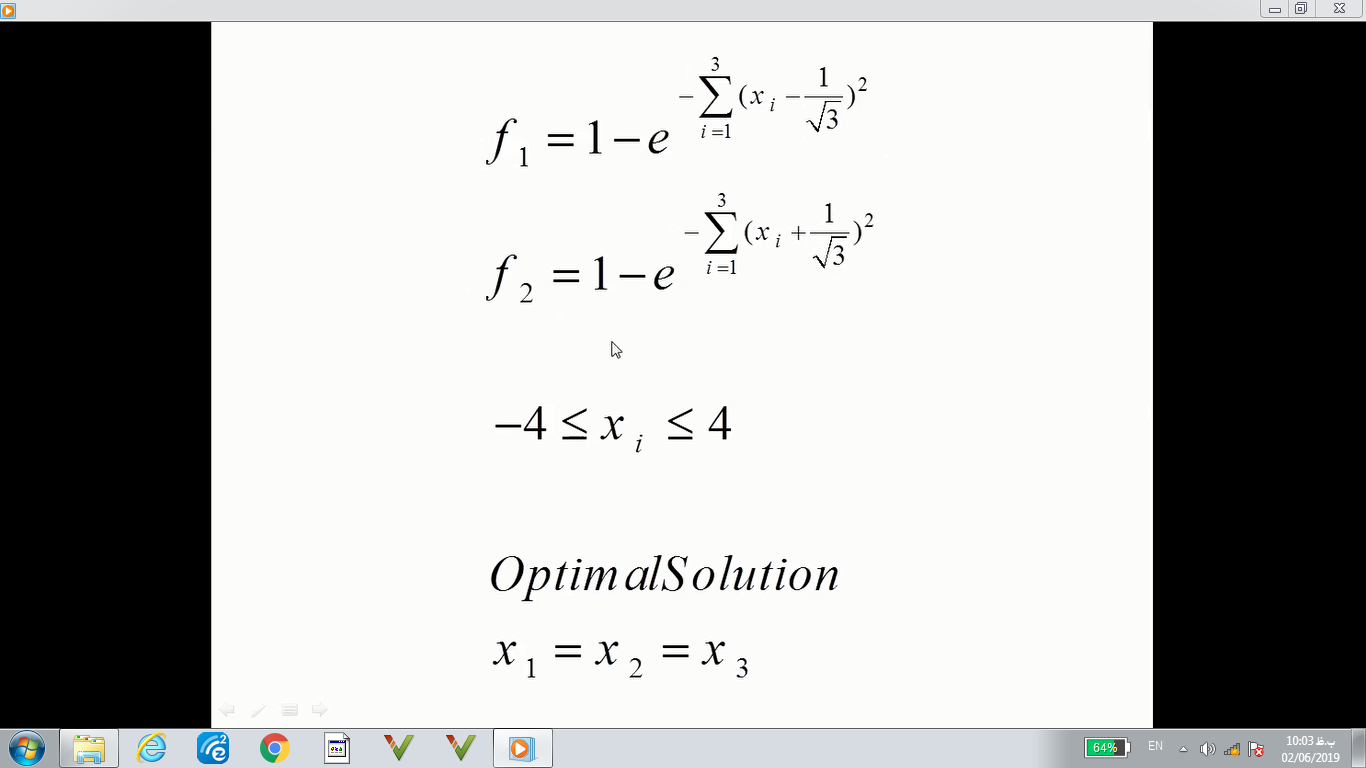 Function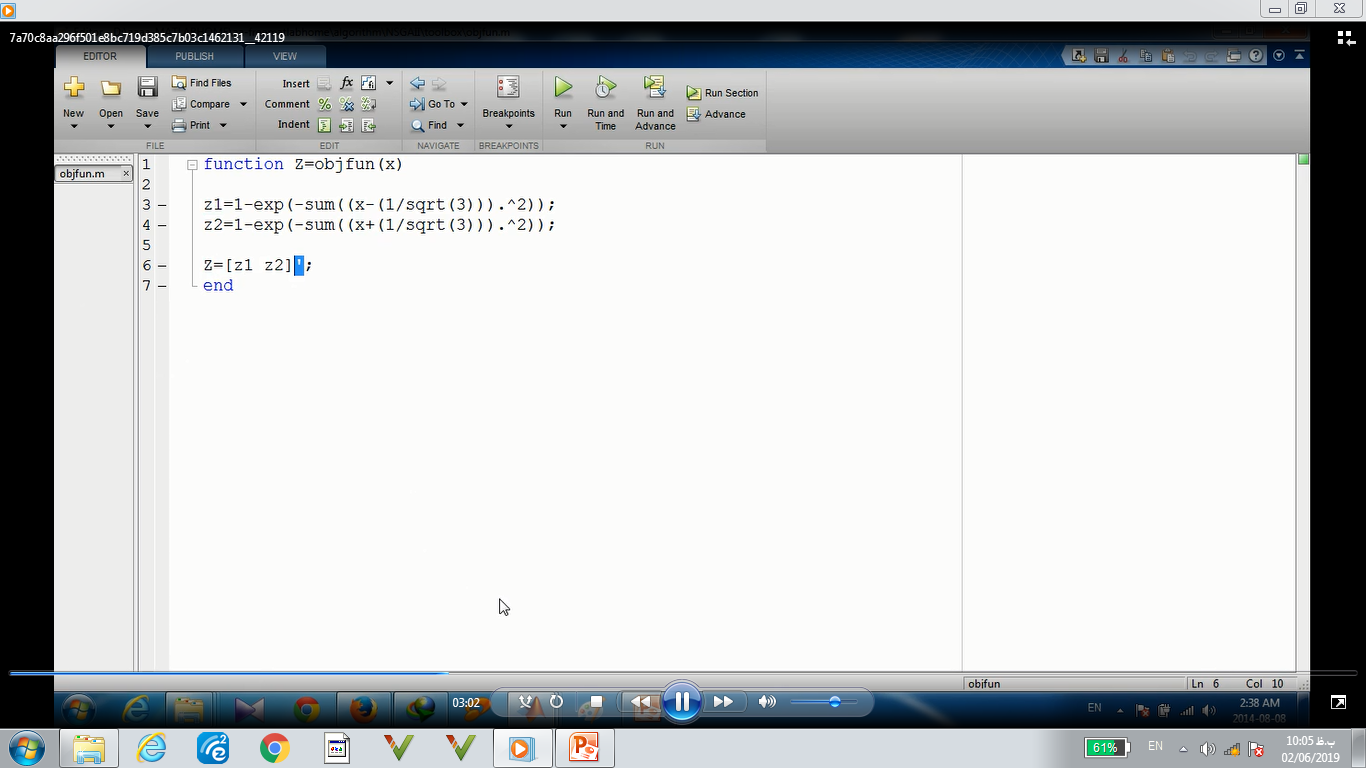 MainScriptclcclearLB=[-4,-4,-4]';UB=[4,4,4]';options=gaoptimset('PopulationSize',50,'Generation',50,…'PlotFcns',@gaplotpareto);[X,fval] = gamultiobj(@twoobjfunc,3,[],[],[],[],LB,UB,options)